Załącznik nr 2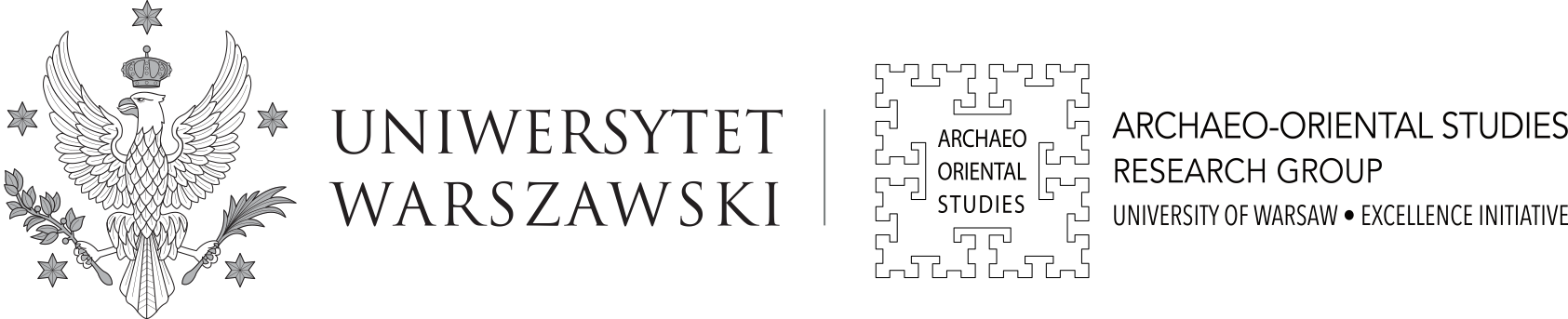 Formularz wnioskuWszystkie pola obowiązkowe, chyba że wskazano inaczej.A. Wnioskodawcy (w razie potrzeby można dodać pola)B. Informacje o projekcieC. FinanseAkceptacje A1.1. ImięA1.2. NazwiskoA1.3. Tytuł/Stopień naukowyA1.4. Stanowisko❍ asystent	❍ starszy asystent❍ adiunkt	❍ profesor uczelni❍ profesor	❍ inne, jakie?…………………………………………………A1.5. Jednostka organizacyjna UWA1.5. Jednostka organizacyjna UWA1.6. Telefon kontaktowyA1.7. Adres e-mailOświadczam, że zapoznałem się z zasadami przedmiotowego konkursu i akceptuję jego postanowieniaOświadczam, że zapoznałem się z zasadami przedmiotowego konkursu i akceptuję jego postanowienia❏ tak❏ takWnioskodawca wymieniony powyżej dołącza do wniosku podpisaną deklarację
o przetwarzaniu danych osobowych zgodnie z Załącznikiem nr 2a.Wnioskodawca wymieniony powyżej dołącza do wniosku podpisaną deklarację
o przetwarzaniu danych osobowych zgodnie z Załącznikiem nr 2a.A2.1. ImięA2.2. NazwiskoA2.3. Tytuł/Stopień naukowyA2.4. Stanowisko❍ asystent	❍ starszy asystent❍ adiunkt	❍ profesor uczelni❍ profesor	❍ inne, jakie?…………………………………………………A2.5. Jednostka organizacyjna UWA2.5. Jednostka organizacyjna UWA2.6. Telefon kontaktowyA2.7. Adres e-mailOświadczam, że zapoznałem się z zasadami przedmiotowego konkursu i akceptuję jego postanowieniaOświadczam, że zapoznałem się z zasadami przedmiotowego konkursu i akceptuję jego postanowienia❏ tak❏ takWnioskodawca wymieniony powyżej dołącza do wniosku podpisaną deklarację
o przetwarzaniu danych osobowych zgodnie z Załącznikiem nr 2a.Wnioskodawca wymieniony powyżej dołącza do wniosku podpisaną deklarację
o przetwarzaniu danych osobowych zgodnie z Załącznikiem nr 2a.B1. Tytuł projektuB2. Opis (maksymalnie 1000 znaków)B3. Planowany okres realizacjiB4. Pięć najważniejszych dokonań naukowych związanych z tematyką proponowanego projektu1.2.3.4.5.B5. Zakładane rezultaty (maksymalnie 1000 znaków)B6. Uzasadnienie zgodności z założeniami Działania oraz IDUB (maksymalnie 1000 znaków)C1. Zestawienie kosztówC1. Zestawienie kosztówC1. Zestawienie kosztówLp.Nazwa i opis działania w tym uzasadnienie niezbędności poniesienia kosztuKwota wnioskowana do dofinansowania12345C2. Kwota wnioskowana razemC2. Kwota wnioskowana razemdata i podpis wnioskodawcy(ów)*data i podpis Dziekana
lub Kierownika Jednostki UW** W przypadku potwierdzenia złożonego z elektronicznej poczty uniwersyteckiej na podst. Zarządzenia 279 Rektora UW z dn. 10.12.2020 r., proszę dołączyć do wniosku wydruk e-mail z tym potwierdzeniem.* W przypadku potwierdzenia złożonego z elektronicznej poczty uniwersyteckiej na podst. Zarządzenia 279 Rektora UW z dn. 10.12.2020 r., proszę dołączyć do wniosku wydruk e-mail z tym potwierdzeniem.Decyzja Komisji Konkursowej(Wypełnia Komisja Konkursowa.)Decyzja Komisji Konkursowej(Wypełnia Komisja Konkursowa.)❍ akceptacja wniosku w pełnej wysokości wnioskowanego dofinansowania❍ akceptacja wniosku do dofinansowania w kwocie ………………………………….❍ odrzucenie wniosku❍ akceptacja wniosku w pełnej wysokości wnioskowanego dofinansowania❍ akceptacja wniosku do dofinansowania w kwocie ………………………………….❍ odrzucenie wniosku